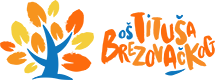 Erasmus European HeritageDani Erasmusa 14. i 15. listopada,2021.U Danima Erasmusa, godišnjoj proslavi programa Erasmus+, najvećeg programa Europske unije, naglasak je bio na širenju kulture svake države. Predstavile su se mnoge osnovne škole iz Francuske, Španjolske i Belgije te se među hrvatskim školama predstavila i naša Osnovna škola Tituša Brezovačkog vođena Erasmus timom škole, učiteljicama Ivom Horvat, Janjoj Kolak, Sanjom Matagom, Sandom Mašinom te Snježanom Krezo. Učenici 6.d, 7.d i 8.c razreda predstavili su hrvatsku kulturnu baštinu i povijest kroz različite aktivnosti i pri tome se odlično zabavili.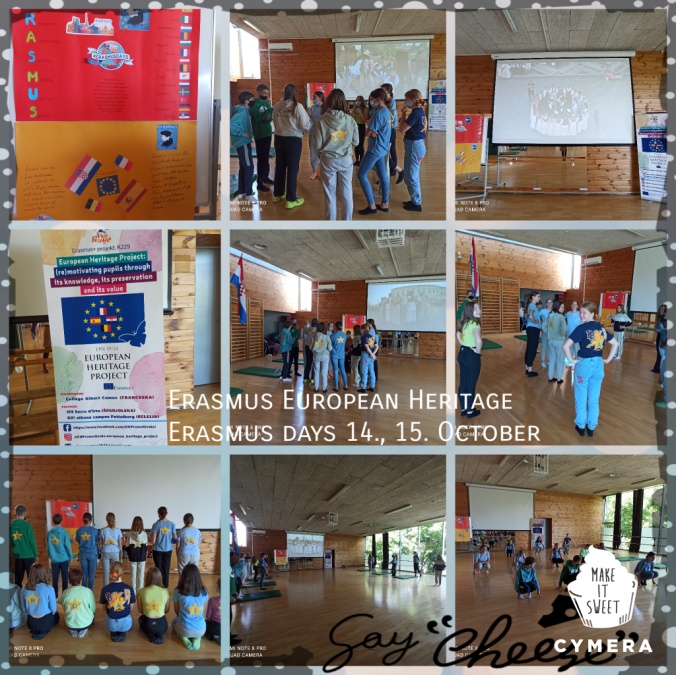 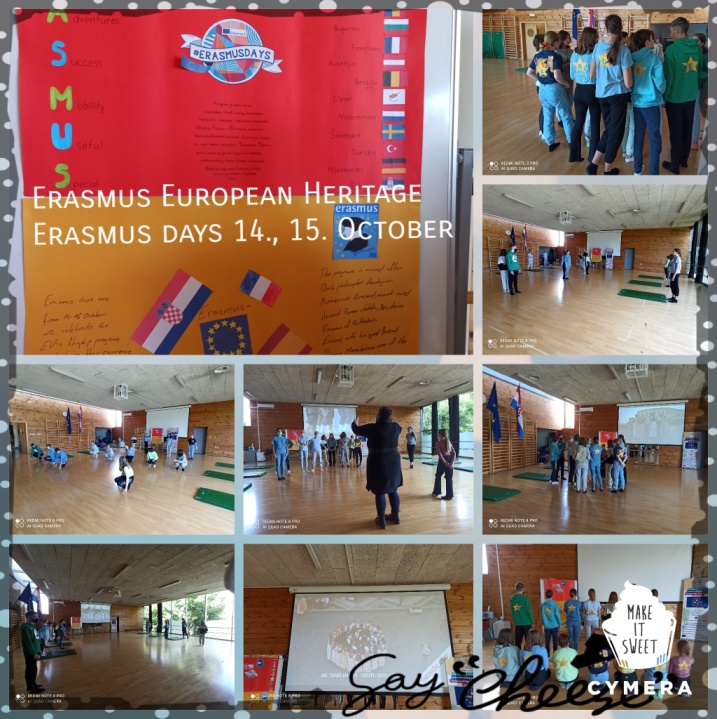 